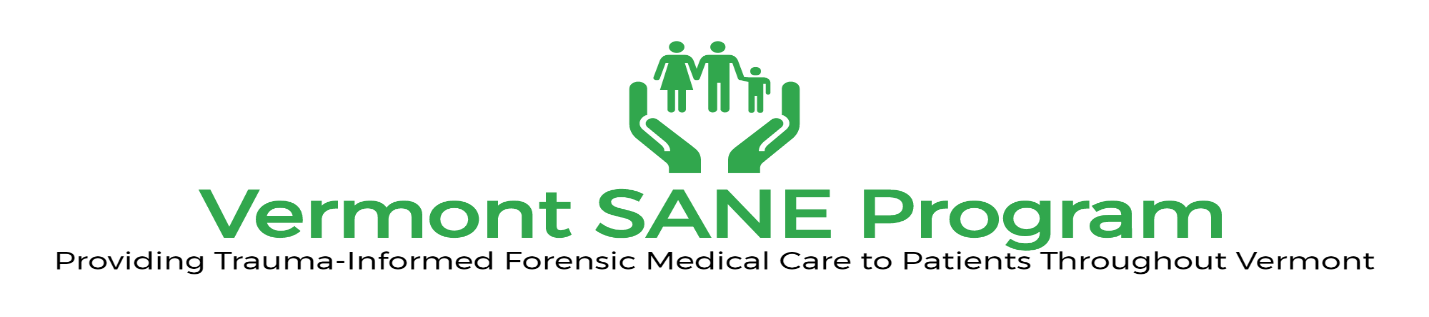 SANE Training at the University of Vermont Simulation LabThe purpose of this education is to provide new and updated information on the care of patients who have experienced sexual violence.  The education day will include lectures, case review and case simulation with live gynecological teaching assistants. This Training is free to Vermont SANEsCost for out of state SANEs or non-SANEs will be $40Date: Saturday January 19, 2019Time: 8am-4 pm Location: UVM Simulation Lab 		Register 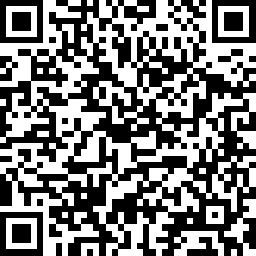 The purpose of this education is to provide new and updated information on the care of patients who have experienced sexual violence.  The education day will include lectures, case review, and case simulation with live gynecological teaching assistantsThis Training is free to Vermont SANEsCost for out of state SANEs or non-SANEs will be $40Continuing Education Credits from VSNA: CEUs will be issued for 7 CEUs. The Vermont SANE Program is an approved provider of continuing nursing education by Vermont Nurses’ Association’s Committee on Education, an accredited approver by the American Nurses Credentialing Center’s Commission on Accreditation. For Questions: Raenetta Liberty, RN, SANE-A, SANE-P Raenetta@vtnetwork.org 